Prüfungsvorlage                                                                                          © JJVB Guranti, Meyer, BrunnerName:                                                                   1. Kyu BraungurtPrüfungsvorlage                                                                                          © JJVB Guranti, Meyer, BrunnerName:                                                                   1. Kyu BraungurtPrüfungsvorlage                                                                                          © JJVB Guranti, Meyer, BrunnerName:                                                                   1. Kyu BraungurtPrüfungsvorlage                                                                                          © JJVB Guranti, Meyer, BrunnerName:                                                                   1. Kyu Braungurt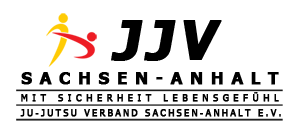 PrüfungsfachBeschreibungTechniknameAngriffAngriff1 Bewegungsformen1.1 Freie Bewegungsformen mit Partner und Pratzen2 Falltechniken2.1 Freier Fall (links / rechts)3 Komplexaufgaben3.1 Atemi- und Wurftechniken4 Bodentechniken4.1 Überwältigung eines Gegners in Bauchlage oder       Bankposition4.2 Überwältigung eines Gegners in Seiten- oder       Rückenlage4.3 Übergang von Haltetechnik zu Haltetechnik in       Verbindung mit Hebel- oder Würgetechniken5 Abwehrtechniken5.1 Abwehrfolge im 3-er Kontakt mit Übergang zu       Hebeltechniken (wechselseitig)6 Atemitechniken6.1 Fingerstich oder Pressluftschlag6 Atemitechniken6.2 Kopfstoß oder Kopfschlag6 Atemitechniken6.3 Halbkreisfußtritt vorwärts7 Würge- / Nervendruck-    techniken7.1 Würgetechnik mit Armen oder Händen      (2 Ausführungen)7 Würge- / Nervendruck-    techniken7.1 Würgetechnik mit Armen oder Händen      (2 Ausführungen)8 Sicherungstechniken8.1 Rückentransportgriff8 Sicherungstechniken8.2 Kopfkontrollgriff9 Hebeltechniken9.1 Fingerhebel9 Hebeltechniken9.2 Handgelenkhebel (3 Ausführungen)1.1.9 Hebeltechniken9.2 Handgelenkhebel (3 Ausführungen)2.2.9 Hebeltechniken9.2 Handgelenkhebel (3 Ausführungen)3.3.9 Hebeltechniken9.3 Armbeugehebel im Stand (2 Ausführungen)1.1.9 Hebeltechniken9.3 Armbeugehebel im Stand (2 Ausführungen)2.2.9 Hebeltechniken9.4 Armbeugehebel bei Bodenlage des Gegners9 Hebeltechniken9.5 Beinhebel (2 Ausführungen)1.1.9 Hebeltechniken9.5 Beinhebel (2 Ausführungen)2.2.10 Wurftechniken10.1 Beingreifertechnik (2 Ausführungen)1.1.10 Wurftechniken10.1 Beingreifertechnik (2 Ausführungen)2.2.10 Wurftechniken10.2 Selbstfallwurf11 Stockabwehr /     -anwendung11.1 Stockabwehr mit Entwaffnungstechnik        (8 Angriffswinkel)1111 Stockabwehr /     -anwendung11.1 Stockabwehr mit Entwaffnungstechnik        (8 Angriffswinkel)2211 Stockabwehr /     -anwendung11.1 Stockabwehr mit Entwaffnungstechnik        (8 Angriffswinkel)3311 Stockabwehr /     -anwendung11.1 Stockabwehr mit Entwaffnungstechnik        (8 Angriffswinkel)4411 Stockabwehr /     -anwendung11.1 Stockabwehr mit Entwaffnungstechnik        (8 Angriffswinkel)5511 Stockabwehr /     -anwendung11.1 Stockabwehr mit Entwaffnungstechnik        (8 Angriffswinkel)6611 Stockabwehr /     -anwendung11.1 Stockabwehr mit Entwaffnungstechnik        (8 Angriffswinkel)7711 Stockabwehr /     -anwendung11.1 Stockabwehr mit Entwaffnungstechnik        (8 Angriffswinkel)8811 Stockabwehr /     -anwendung11.2 Verteidigung mit dem Stock gegen Atemiangriffe        (5 Ausführungen)1111 Stockabwehr /     -anwendung11.2 Verteidigung mit dem Stock gegen Atemiangriffe        (5 Ausführungen)2211 Stockabwehr /     -anwendung11.2 Verteidigung mit dem Stock gegen Atemiangriffe        (5 Ausführungen)3311 Stockabwehr /     -anwendung11.2 Verteidigung mit dem Stock gegen Atemiangriffe        (5 Ausführungen)4411 Stockabwehr /     -anwendung11.2 Verteidigung mit dem Stock gegen Atemiangriffe        (5 Ausführungen)5512 Abwehr / Anwendung      sonstiger Waffen12.1 Messerabwehr in Verbindung mit Störtechnik        (5 Angriffswinkel)1112 Abwehr / Anwendung      sonstiger Waffen12.1 Messerabwehr in Verbindung mit Störtechnik        (5 Angriffswinkel)2212 Abwehr / Anwendung      sonstiger Waffen12.1 Messerabwehr in Verbindung mit Störtechnik        (5 Angriffswinkel)3312 Abwehr / Anwendung      sonstiger Waffen12.1 Messerabwehr in Verbindung mit Störtechnik        (5 Angriffswinkel)4412 Abwehr / Anwendung      sonstiger Waffen12.1 Messerabwehr in Verbindung mit Störtechnik        (5 Angriffswinkel)5513 Weiterführungs-    techniken13.1 Weiterführung von Hebeltechniken        (2 Ausführungen)1.1.13 Weiterführungs-    techniken13.1 Weiterführung von Hebeltechniken        (2 Ausführungen)2.2.13 Weiterführungs-    techniken13.2 Weiterführung von Wurftechniken        (2 Ausführungen)1.1.13 Weiterführungs-    techniken13.2 Weiterführung von Wurftechniken        (2 Ausführungen)2.2.13 Weiterführungs-    techniken13.3 Weiterführung von abgewehrten Atemitechniken        (3 Ausführungen)1.1.13 Weiterführungs-    techniken13.3 Weiterführung von abgewehrten Atemitechniken        (3 Ausführungen)2.2.13 Weiterführungs-    techniken13.3 Weiterführung von abgewehrten Atemitechniken        (3 Ausführungen)3.3.14 Gegentechniken14.1 Gegentechniken gegen Hebeltechniken        (2 Ausführungen)1.1.14 Gegentechniken14.1 Gegentechniken gegen Hebeltechniken        (2 Ausführungen)2.2.14 Gegentechniken14.2 Gegentechniken gegen Wurftechniken        (2 Ausführungen)1.1.14 Gegentechniken14.2 Gegentechniken gegen Wurftechniken        (2 Ausführungen)2.2.15 Freie      Selbstverteidigung15.1 Verteidigung gegen Waffenangriffe (Duo-Serie D)Messerstich von oben außen in DolchhaltungMesserstich von oben außen in Dolchhaltung15 Freie      Selbstverteidigung15.1 Verteidigung gegen Waffenangriffe (Duo-Serie D)Messerstich geradlinig zur KörpermitteMesserstich geradlinig zur Körpermitte15 Freie      Selbstverteidigung15.1 Verteidigung gegen Waffenangriffe (Duo-Serie D)Messerstich von oben innen in DolchhaltungMesserstich von oben innen in Dolchhaltung15 Freie      Selbstverteidigung15.1 Verteidigung gegen Waffenangriffe (Duo-Serie D)Stockschlag von obenStockschlag von oben15 Freie      Selbstverteidigung15.1 Verteidigung gegen Waffenangriffe (Duo-Serie D)Stockschlag von oben außenStockschlag von oben außen15 Freie      Selbstverteidigung15.2 Verteidigung gegen waffenlose Angriffe         (angesagt, links / rechts )16 Freie      Anwendungsformen16.1 Freie Auseinandersetzung mit Atemitechniken